Porazgovarajte s djetetom o vremenskim prilikama („Pogledaj kroz prozor. Pokaži sunce. Pokaži oblak.“ I sl.) Uputite ga da izreže sličice iz priloga te ih pokaže na Vaš nalog. Vježbu ponavljajte više puta. Prilog 1.Potaknite dijete da pokaže oblak i dugu. Uputite ga da oboji sličicu po vlastitoj želji. Verbalno ga potičite i usmjeravajte. Potaknite ga da ispuni radni listić olovkom. Ucrtajte linije po kojima mora izrezati listić te ga uputite da listić zalijepi u svoju bilježnicu. Prilog 2.Prilog 1.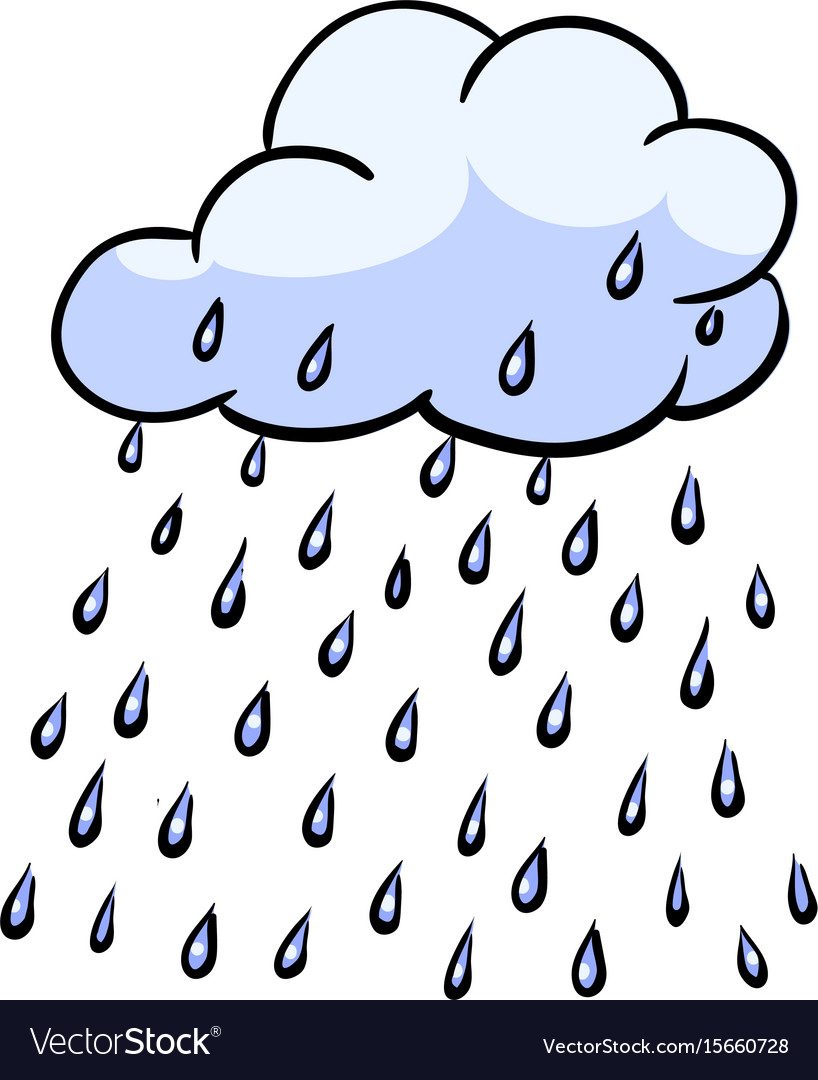 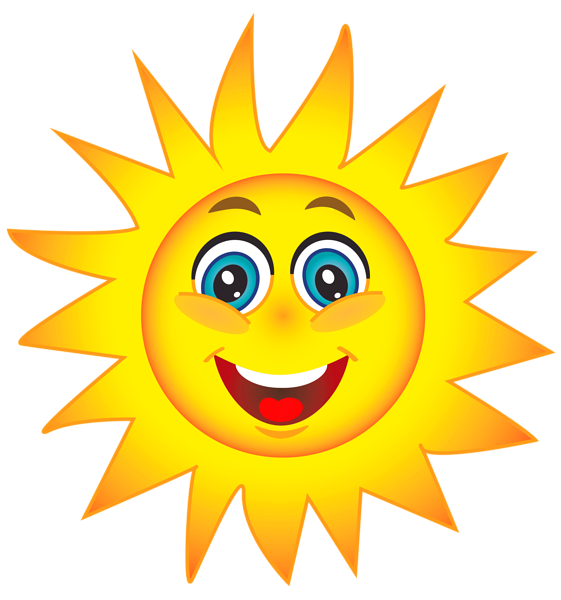 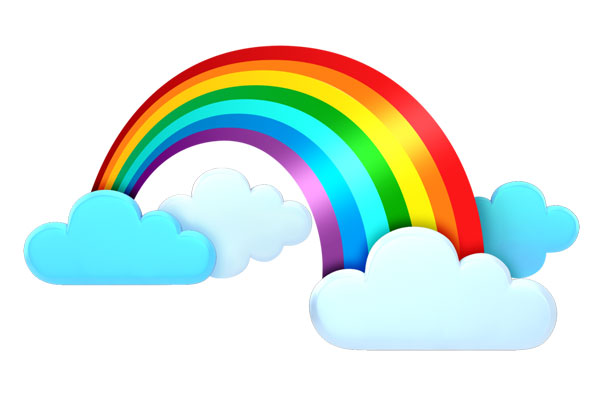 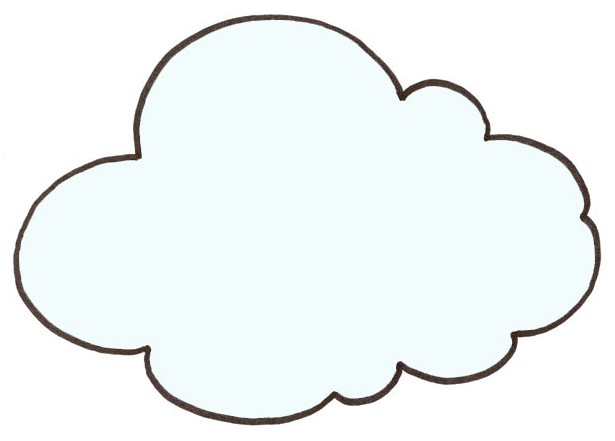 Prilog 2.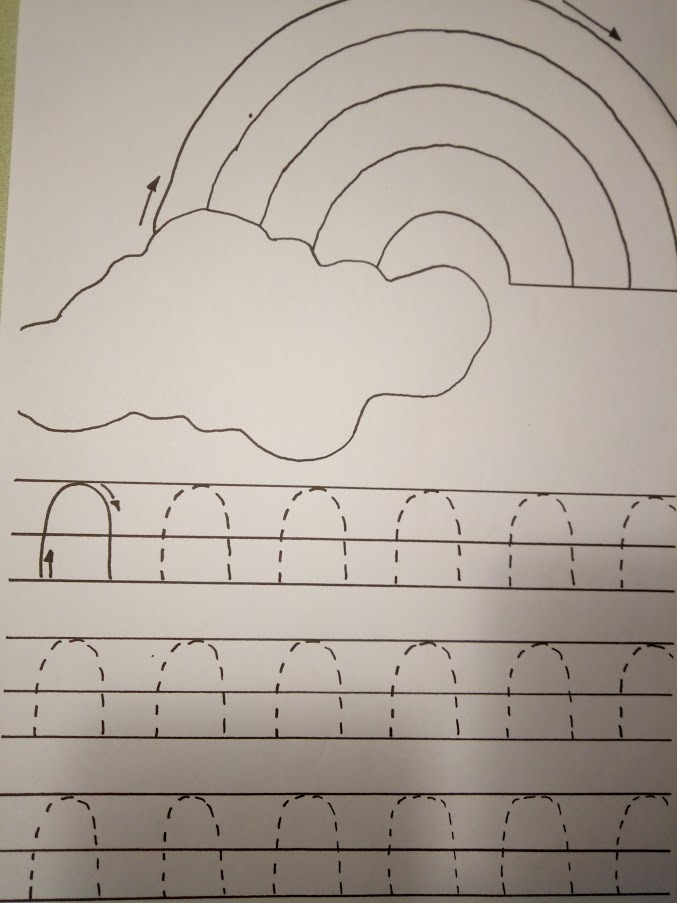 